Kultur | Lokales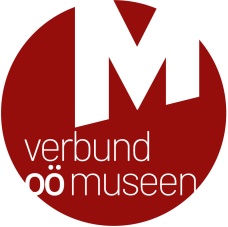 Leonding, Juli 2022FERIENSPASS IM MUSEUM!
Museumswochenende für Familien vom 15. bis 17. Juli 2022
Zu einem Wochenende voller Entdeckungen in Oberösterreichs Museen laden das Familienreferat des Landes und der Verbund OÖ Museen auch heuer wieder ein: Vom 15. bis 17. Juli 2022 können schlaue Köpfe bei Rätsel-Rallyes ihr Wissen unter Beweis stellen oder sich bei Spezialführungen auf eine Zeitreise in die Vergangenheit begeben. Fingerfertige Kids versuchen sich im Schmiede-, Uhrmacher- oder Buchbindehandwerk, im Töpfern und im Karikaturen-Zeichnen. In Spezialmuseen kann die Arbeit von Fischerei, Schopperei und Feuerwehr hautnah erlebt werden und für technikinteressierte Familien stehen spannende Angebote rund um die Themen Pferdeeisenbahn, Straßenbahn oder Motorrad bereit. Und was steckt wohl hinter dem „Abenteuer Klimafüchse“ oder einer „Fröhlichen Seifenoper“? Es wird nur so viel verraten: Beim „Ferienspaß im Museum“ sind Spannung und Abenteuer garantiert!
Wohin soll die Reise gehen? 
Bei teilnehmenden 25 Museen fällt die Wahl nicht leicht: Eine Übersicht sowie Details zu allen Angeboten sind unter dem Link  https://www.ooemuseen.at/museen-in-ooe/veranstaltungen#/?event_terms=30 abrufbar. Die teilnehmenden Museen sind:Evangelisches Museum OÖ, Feuerwehrmuseum St. Florian, Freilichtmuseum Großdöllnerhof, Freilichtmuseum Pelmberg, Hirschbacher Bauernmöbelmuseum, K-Hof Kammerhof Museum Gmunden, KTM Motohall, Lentos Kunstmuseum, Lindermayrschmiede, Mühlviertler Schlossmuseum, Museum ATARHOF, Museum in der Schule & Radiomuseum, Museum Innviertler Volkskundehaus, Museum Lauriacum, Museum Pregarten, Nordico Stadtmuseum, OÖ Burgenmuseum Reichenstein, PANEUM Wunderkammer des Brotes, Schopper- und Fischermuseum, Schrift- und Heimatmuseum Bartlhaus, Stadtmuseum Wels - Burg, Stadtmuseum Wels - Minoriten, Stift St. Florian, Uhrmacherhandwerkmuseum, Viechtauer HeimathausBesondere Ermäßigungen für Familien!
Für Inhaber der OÖ Familienkarte gibt es beim Museumswochenende zudem ein besonderes „Zuckerl“: Mit der OÖ Familienkarte ist in den teilnehmenden Museen der Eintritt für Kinder frei und für erwachsene Begleitpersonen ermäßigt.Tipps für die Planung: >> Nicht alle Angebote finden das ganze Wochenende statt: Interessenten werden gebeten, sich auf der Website des Verbundes Oberösterreichischer Museen über Programmdetails zu informieren.>> Für manche Programmpunkte ist eine Anmeldung erforderlich. ________________________________________________________________________________Für Fragen und bei Bildwünschen stehen wir Ihnen jederzeit gerne zur Verfügung. Rückfragehinweis:Verbund Oberösterreichischer MuseenMag.a Elisabeth Kreuzwieser | kreuzwieser@ooemuseen.atWelser Straße 20, 4060 Leondingwww.ooemuseen.at | www.ooegeschichte.at
www.facebook.com/ooemuseen
www.instagram.com/ooemuseen_at 